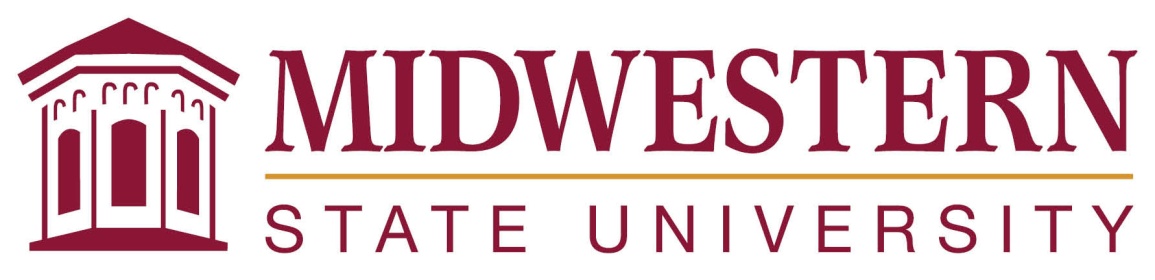 Course Number: 	Course Dates:     Credit Hours: Professor: Office/Phone: 	E-Mail: Office Hours/Hours of AvailabilityCourse DescriptionTextbook & Instructional Materials Study Hours and Tutoring Assistance ASC offers a schedule of selected subjects tutoring assistance. Please contact the ASC, (940) 397-4684, or visit the ASC homepage for more information.College Policies and ProceduresRefer to College Policies and Procedures Manual.Academic Misconduct Policy & ProceduresAcademic Dishonesty : Cheating, collusion, and plagiarism (the act of using source material of other persons, either published or unpublished, without following the accepted techniques of crediting, or the submission for credit of work not the individual’s to whom credit is given). Additional guidelines on procedures in these matters may be found in the Office of Student Conduct.GradingHomework Film CritiqueYou will select a movie from an approved list and write a 2-3 page critique.  Your critique must be in 12-point font, Times New Roman.  The margins should be 1 inch on the tops and bottom and 1.25 inches on the left and right.  This critique is worth 15% of your final average.  Please email this critique to your professor by midnight on the due date.  Please refer to instructions on D2L.ExamsBook Reviews*Students will be expected to select two books from a list of approved options (posted on D2L under content) and write a book review on each.*The book review must by typed, in 12-point font, Times New Roman, and double spaced.  The margins should be 1 inch on the top and bottom and 1.25 inches on the left and right.  Email completed book reviews to the professor by midnight on the due dates.  Book Review #1 is due on October 2 while Book Review #2 is due on November 13.Historiography PaperExtra Credit Late Work  Make Up Work/TestsMidterm Progress ReportIn order to help students keep track of their progress toward course objectives, the instructor for this class will provide a Midterm Progress Report through each student’s WebWorld account.  All students will receive this midterm progress report.  Midterm grades will not be reported on the students’ transcript, nor will they be calculated in the cumulative GPA.  They simply give students an idea of where they stand at the midpoint of the semester.  Students earning below a C at the midway point should schedule a meeting with the instructor.Important DatesLast day for term schedule changes: Deadline to file for graduation Last Day to drop with a grade of “W” It is the student’s responsibility to visit with their academic advisor prior to withdrawing from a class must come to the Dean of Students office located in the Clark Student Center, room 104, to fill out a withdrawal slip.Desire-to-Learn (D2L)Extensive use of the MSU D2L program is a part of this course. Each student is expectedto be familiar with this program as it provides a primary source of communication regarding assignments, examination materials, and general course information. You can log into D2L through the MSU Homepage. If you experience difficulties, please contact the technicians listed for the program or contact your instructor.Attendance As an online student, you will be expected to log-in to D2L at least once every week.  This is needed in order to fulfill your weekly discussion requirements. Computer RequirementsTaking an online class requires you to have access to a computer (with Internet access) to complete and upload your assignments. It is your responsibility to have (or have access to) a working computer in this class. Assignments and tests are due by the due date, and personal computer technical difficulties will not be considered reason for the instructor to allow students extra time to submit assignments, tests, or discussion postings. Computers are available on campus in various areas of the buildings as well as the Academic Success Center. Your computer being down is not an excuse for missing a deadline!! There are many places to access your class! Our online classes can be accessed from any computer in the world which is connected to the internet. Contact your instructor immediately upon having computer trouble If you have technical difficulties in the course, there is also a student helpdesk available to you. The college cannot work directly on student computers due to both liability and resource limitations however they are able to help you get connected to our online services. For help, log into D2L. Instructor Class PoliciesChange of ScheduleA student dropping a course (but not withdrawing from the University) within the first 12 class days of a regular semester or the first four class days of a summer semester is eligible for a 100% refund of applicable tuition and fees. Dates are published in the Schedule of Classes each semester.Refund and Repayment PolicyA student who withdraws or is administratively withdrawn from Midwestern State University (MSU) may be eligible to receive a refund for all or a portion of the tuition, fees and room/board charges that were paid to MSU for the semester. HOWEVER, if the student received financial aid (federal/state/institutional grants, loans and/or scholarships), all or a portion of the refund may be returned to the financial aid programs. As described below, two formulas (federal and state) exists in determining the amount of the refund. (Examples of each refund calculation will be made available upon request).Disability Support Services   Midwestern State University is committed to providing equal access for qualified students with disabilities to all university courses and programs, and by law all students with disabilities areguaranteed a learning environment that provides reasonable accommodation of their disability.This guarantee is provided through Section 504 of the Rehabilitation Act of 1973 and the Americanswith Disabilities Act. The ADA reads: “No qualified individual with a disability shall, by reasonof such disability, be excluded from participation in or be denied the benefits of the services, programs, or activities of a public entity, or be subject to discrimination by any such entity.” The Director of Disability Support Services serves as the ADA Coordinator and may be contacted at (940) 397-4140, TDD (940) 397-4515, or 3410 Taft Blvd., Clark Student Center 168.Smoking/Tobacco PolicyCollege policy strictly prohibits the use of tobacco products in any building owned or operated by WATC.  Adult students may smoke only in the outside designated-smoking areas at each location.  Alcohol and Drug PolicyTo comply with the Drug Free Schools and Communities Act of 1989 and subsequent amendments, students and employees of Midwestern State are informed that strictly enforced policies are in place which prohibits the unlawful possession, use or distribution of any illicit drugs, including alcohol, on university property or as part of any university-sponsored activity. Students and employees are also subject to all applicable legal sanctions under local, state and federal law for any offenses involving illicit drugs on University property or at University-sponsored activities.Grade Appeal ProcessStudents who wish to appeal a grade should consult the Midwestern State University undergraduate catalog, Volume LXXVIII, number 1 (2010 – 2012), pp. 75 - 77.Notice
Changes in the course syllabus, procedure, assignments, and schedule may be made at the discretion of the instructor.Course Schedule:Final Exam: December 6 (due by midnight)Course GradeLetter Grade Scale90-100 = A80-89 = B70-79 = C60-69 = D0-59 = FCOURSE SCHEDULE COURSE SCHEDULE DatesActivities, Assignments, Due DatesWeek 1August 26-30Readings:                             Assignments:Fellman, Chapter 1             *Weekly Discussion on PermanPerman, Chapter 1            Week 2September 2-6Readings:                             Assignments:Fellman, Chapter 2             *Weekly Discussion on PermanPerman, Chapter 2             Week 3September 9-13Readings:                             Assignments:Fellman, Chapters 3           *Weekly Discussion on PermanPerman, Chapter 3             *Film Critique (due by midnight,                                                September 11)Week 4September 16-20Readings:                              Assignments:Fellman, Chapter 4              *Weekly Discussion on PermanPerman, Chapter 4              Week 5September 23-27Readings:                              Assignments:Fellman, Chapter 5              *Weekly Discussion on PermanPerman, Chapter 5               Week 6September 30-Oct 4Readings:                               Assignments: Fellman, Chapter 6 and 7    *Weekly Discussion on PermanPerman, Chapter 6               *Book Review #1 (due by midnight,                                                   October 2)                                                 *Midterm Progress ReportWeek 7October 7-11Readings:                                  Assignments:Fellman, Chapter 8                  *Weekly Discussion on PermanPerman, Chapter 7                  *Midterm (due by midnight, October 9)Week 8October 14-18Readings:                                  Assignments: Fellman, Chapters 9 and 10   *Weekly Discussion on PermanPerman, Chapter 8                   Week 9October 21-25Readings:                                  Assignments: Faust, Chapters 1-3                 *Weekly Discussion on PermanPerman, Chapter 9                Week 10October 28-November 1Readings:                                   Assignments:Faust, Chapters 4-6                  *Weekly Discussion on PermanPerman, Chapter 10                Week 11November 4-8Readings:                                   Assignments: Faust, Chapters 7-8                  *Weekly Discussion on PermanFellman, Chapter 11                Perman, Chapter 11Week 12November 11-15Readings:                                    Assignments:Fellman, Chapter 12                  *Weekly Discussion on PermanPerman, Chapter 12                  *Book Review #2 (due by midnight,                                                       November 13)Week 13November 18-22Readings:                                    Assignments: Cook, Chapter 1-2                      *Weekly Discussion on PermanPerman, Chapter 13                  *Paper (due by midnight, November 22)Week 14November 25-29Readings:                                     Assignments: Cook, Chapters 3-5                    *Weekly Discussion on PermanPerman, Chapter 14                  Week 15December 2-6Readings:                                     Assignments:Cook, Chapters 6-7                     *Study